5th Sunday of Pentecost 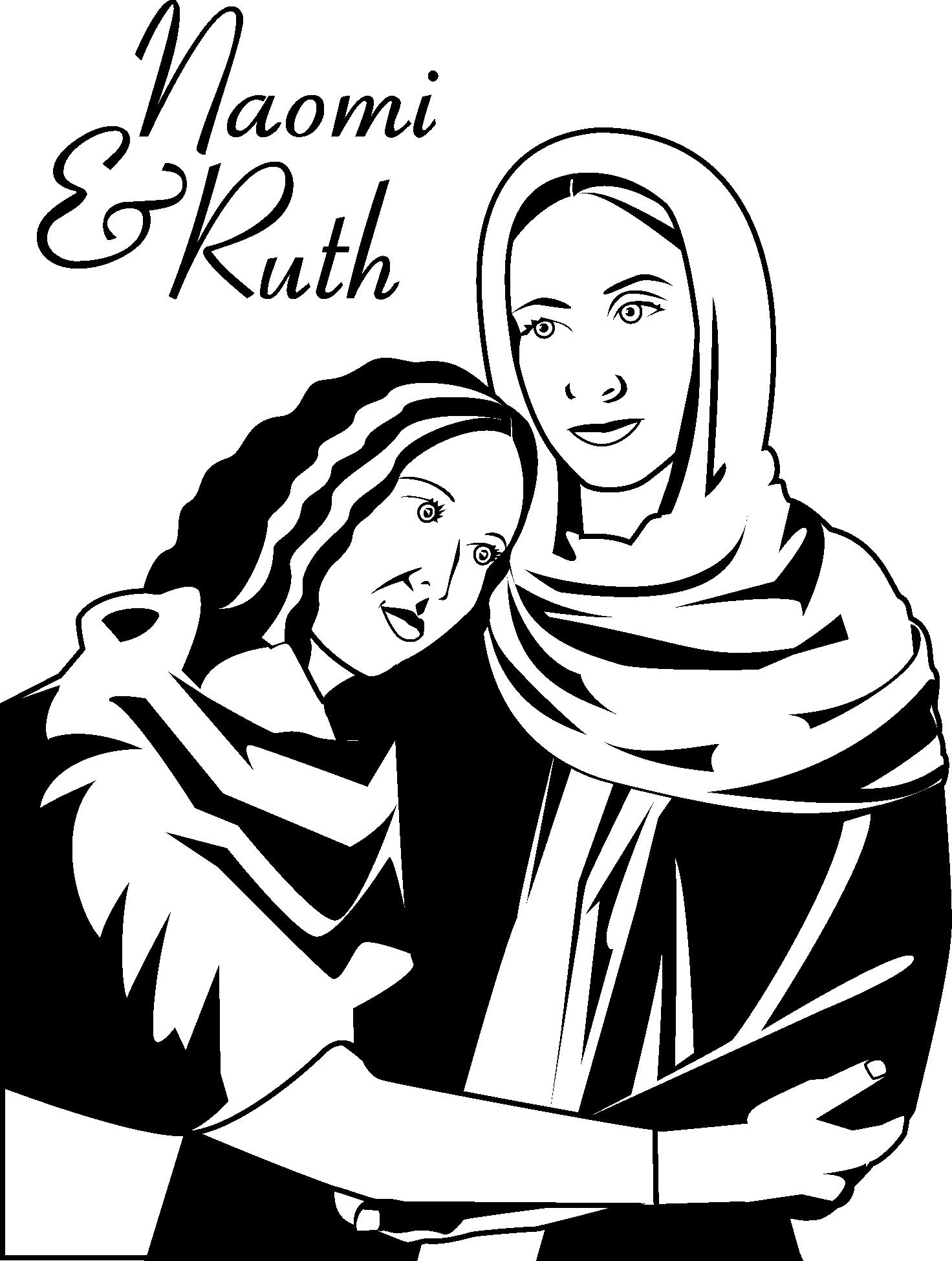 Mt. Zion Evangelical Lutheran Church320 Mt. Zion Dr., Ripon, WIwww.mtzionripon.orgFacebook: Mt. Zion Evangelical Lutheran ChurchPastor Michael SheppardPastor’s Study: 920-748-9734E-mail: revmikesheppard@gmail.comPentecost 5                                                        June 7 & 10, 2022 Welcome to Mt. Zion!Handicapped accessible restrooms are located upstairs next to the Pastor’s Study and downstairs next to the elevator.Attendance: Please remember to sign the friendship pads. Registration for communion will continue as usual at the table.  If you have any questions or concerns please contact Pastor Sheppard or Mark Roeder.Please feel free to ask Pastor Sheppard any questions you may have concerning COVID-19.  May the Lord be with us as we worship together at church.  (The services will continue to be posted on Facebook, Rumble, and the church website, and available on DVD.)Hearing Loop: Our sanctuary is equipped with a hearing loop system. Those who have compatible hearing aids (with a T-switch) will be able to hear the sound system directly into their ear(s).  The two main seating areas and the choir area are looped so that you may sit in any of the three areas. We also have four receivers available for those who do not have compatible hearing aids. If you wish to use a receiver please ask the ushers. Those who wish may bring their own headphones or ear buds. 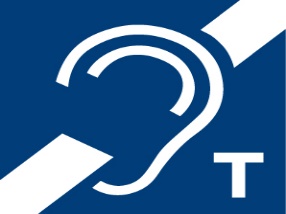 A note for our visitors on member communion –      Out of sincere love for the truth of God’s Word and for precious human souls, we practice member communion in our synod and congregation. This teaching, as practiced by the Church for centuries, is thoroughly Scriptural. It questions the faith of no individual yet asks that there be full doctrinal agreement between those who commune. For this reason, we ask that only those who are members of a WELS or ELS congregation join us for the Lord’s Supper. If you wish to commune with us please speak with the pastor before the service.         The front row on the pulpit side is reserved for people who are unable to navigate the steps. Pastor will serve you Communion first.Prayer Before Communion: Dearest Jesus, I marvel that you came to this earth as the Word made flesh. With similar awe I contemplate how you give me your body and blood in the bread and wine of Holy Communion. Touch me with your grace that moved you to reach out to me, a poor, miserable sinner! Use this sacred supper to bring me closer to you. Amen.Prayer After Communion: Thank you, Lord Jesus Christ, for nourishing me in this sacrament with your body and blood. You have given me forgiveness, life, and salvation. Let me always remain in you as a branch remains in the vine. Send me out in the power of your Spirit to live and work to your praise and glory. AmenHymns:                                                          726    768,   676,   729Order of Worship:                            Setting One   CW21 Pg. 154First Reading and Sermon Text:                    Ruth 1: 1-19a  (EHV)During the days of the judges, a famine occurred in the land. So a man left Bethlehem in Judah to stay awhile in the territory of Moab—he, his wife, and his two sons. 2The man’s name was Elimelek, his wife’s name was Naomi, and the names of his two sons were Mahlon and Kilion. They were from the clan of Ephrath from Bethlehem in Judah. They entered the territory of Moab and remained there. 3But Elimelek, Naomi’s husband, died, so she was left with her two sons. 4They then married Moabite wives. The name of the first was Orpah, and the name of the second was Ruth. They lived there for about ten years. 5But Naomi’s sons, Mahlon and Kilion, also died. So the woman was left without her two children and without her husband. 6Then Naomi set out with her daughters-in-law to return from the territory of Moab, because while she was in the territory of Moab, she had heard that the Lord had graciously visited his people by providing them with food. 7So she left the place where she had been, and her two daughters-in-law left with her. They set out on the road to return to the land of Judah. 8But Naomi said to her two daughters-in-law, “Go back. Both of you return to your mother’s house. May the Lord show you kindness as you have shown kindness to the dead and to me. 9May the Lord grant that each of you finds security in the house of a husband.” Then she kissed them, and they wept loudly. 10But they said to her, “No, we will return with you to your people.” 11Then Naomi said, “Turn back, my daughters. Why should you go with me? Am I going to give birth to any more sons who could become your husbands? 12Turn back, my daughters. Go! For I am too old to be married to another husband. Suppose I say, ‘I have hope, and I will be married to another husband tonight, and I will even give birth to sons.’ 13Would you wait for them until they grow up? On the basis of that hope would you give up the chance to marry another husband? No, my daughters. It is much more bitter for me than for you, because the hand of the Lord has reached out against me.” 14They once again wept loudly. Then Orpah kissed her mother-in-law, but Ruth would not let her go. 15Naomi said, “Look, your sister-in-law has returned to her people and to her gods. Go back! Follow your sister-in-law.” 16But Ruth said, “Do not urge me to abandon you or to turn back from following you. Because wherever you go, I will go, and wherever you make your home, I will make my home. Your people will be my people, and your God will be my God. 17Wherever you die, I will die, and there I will be buried. May the Lord punish me severely and double it if anything but death separates me from you.” 18When Naomi saw that Ruth was determined to go with her, she stopped urging her. 19Then the two of them traveled until they arrived at Bethlehem.To You, O Lord, I Lift My Soul                                    Psalm 25Second Reading:                                Galatians 5: 1, 13-25 (EHV)It is for freedom that Christ has set us free. Stand firm, then, and do not allow anyone to put the yoke of slavery on you again. 13After all, brothers, you were called to freedom. Only do not use your freedom as a starting point for your sinful flesh. Rather, serve one another through love. 14In fact, the whole law is summed up in this one statement: “Love your neighbor as yourself.” 15But if you keep on biting and devouring one another, watch out that you are not consumed by one another. 16What I am saying is this: Walk by the spirit, and you will not carry out what the sinful flesh desires. 17For the sinful flesh desires what is contrary to the spirit, and the spirit what is contrary to the sinful flesh. In fact, these two continually oppose one another, so that you do not continue to do these things you want to do. 18But if you are led by the spirit, you are not under the control of the law. 19Now the works of the sinful flesh are obvious: sexual immorality, impurity, complete lack of restraint, 20idolatry, sorcery, hatred, discord, jealousy, outbursts of anger, selfish ambition, dissensions, heresies, 21envy, murders, drunkenness, orgies, and things similar to these. I warn you, just as I also warned you before, that those who continue to do such things will not inherit the kingdom of God. 22But the fruit of the spirit is love, joy, peace, patience, kindness, goodness, faithfulness, 23gentleness, and self-control. Against such things there is no law. 24Those who belong to Christ Jesus have crucified the sinful flesh with its passions and desires. 25If we live by the spirit, let us also walk in step with it. Gospel:                                                                  Luke 10: 25-37 (EHV)Just then, an expert in the law stood up to test Jesus, saying, “Teacher, what must I do to inherit eternal life?” 26“What is written in the law?” he asked him. “What do you read there?” 27He replied, “Love the Lord your God with all your heart, with all your soul, with all your strength, and with all your mind; and, love your neighbor as yourself.” 28He said to him, “You have answered correctly. Do this, and you will live.” 29But he wanted to justify himself, so he asked Jesus, “And who is my neighbor?” 30Jesus replied, “A man was going down from Jerusalem to Jericho. He fell among robbers who stripped him, beat him, and went away, leaving him half dead. 31It just so happened that a priest was going down that way. But when he saw the man, he passed by on the other side. 32In the same way, a Levite also happened to go there, but when he saw the man, he passed by on the other side. 33A Samaritan, as he traveled, came to where the man was. When he saw him, he felt sorry for the man. 34He went to him and bandaged his wounds, pouring oil and wine on them. He put him on his own animal, took him to an inn, and took care of him. 35The next day, when he left, he took out two denarii, gave them to the innkeeper, and said, ‘Take care of him. Whatever extra you spend, I will repay you when I return.’ 36Which of these three do you think acted like a neighbor to the man who fell among robbers?” 37“The one who showed mercy to him,” he replied. Then Jesus told him, “Go and do likewise.” Sermon Theme:                       “Our Love For The Lord Shows In Our Love For Others.”OFFERING:      The offerings are brought forward to the altar.AnnouncementsTimber Rattlers Game: Once again this year we will be attending a TimberRattler's game. The date is Friday, August 12. Gates open at 5pm, supper will be served beginning at 7pm and includes BBQ grilled chicken breast, hotdogs, BBQ pulled pork, baked beans, chips, pasta salad, dessert, and 2 beverages. The cost will be $29 for adults, pending some kind of discount. Price for childrens' tickets is yet to be determined. Please sign up on the sheet on the bulletin board by the office, and watch the bulletin for added details.Red Hymnals: It was decided that whoever would like to take one or more old hymnals home may do so at no cost. They are located on the table by the entrance to the sanctuary. Please feel free to take.Birthday Celebration: Cake will be served July 17th to celebrate the birthdays for July. Mailbox and table: The July Forward In Christ is available and also the May 29th, 2022-August 27th, 2022 Meditations are available.If you would like the Lord’s Supper privately, please contact Pastor Sheppard on his cell 920-745-0883, or by email revmikesheppard@gmail.com.The Helping Hands Ministry is ready to serve the needs of our members. Please contact one of the following if you or someone you know needs assistance: Joanne Gregor at 920-896-1518, Lisa Tremore at 920-229-1297 or Tammy Niemuth at 920-299-0240.For Your InformationAttendance 6/30 - 7/3/2022                                        99Offerings for 6/30 - 7/3/2022:                             $4,866.00Serving Our Lord        Thank you to everyone for your service to our Lord!Ushers:July 10 & 17: Tim Lynch, Logan Lynch, Tom Sitter, Travis SchmudlachPowerPoint:July 3: Arjeta RushaniJuly 7:  Jo MeekerJuly 10: Grunert FamilyJuly 14:  Jo MeekerJuly Communion Set up: Mary Clement July Communion Clean up: Sue SheppardThis week at Mt. ZionSunday (10th)	9:00 AM	Worship with CommunionWednesday	6:30 PM	Council MeetingThursday	6:30 PM	Worship Sunday	9:00 AM	Worship 	10:15 AM	Birthday CelebrationsSecretary Jo MeekerChurch Office: 920-748-5641Office Hours: Mon. 9-12, Tues. & Wed. 9-11E-mail: mountzionripon@gmail.comAcknowledgmentsUnless otherwise indicated, Scripture quotations are from The Holy Bible, New International Version®, NIV®. Copyright © 1973, 1978, 1984, 2011 by Biblica, Inc.TM Used by permission of Zondervan. All rights reserved worldwide.Software distributed in partnership with Northwestern Publishing House.Created by Christian Worship: Service Builder © 2022 Concordia Publishing House.